Publicado en Zarautz el 15/07/2020 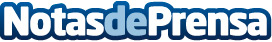 Nace Share Your Board, la startup que lleva la economía colaborativa a las tablas de surfLa compañía lanza Share Your Board, una plataforma digital donde particulares pueden alquilar sus tablas a surfistas de paso. Ya está funcionando en País Vasco y Cantabria, y próximamente se incorporarán Galicia, Canarias, Cataluña y Baleares. Para 2021, el proyecto pretende que las tablas se puedan reservar vía app y recogerse directamente de taquillas con tecnología NFC instaladas en las playas, contribuyendo a activar la economía local de los destinos turísticos de surfDatos de contacto:CROWDLANDNota de prensa publicada en: https://www.notasdeprensa.es/nace-share-your-board-la-startup-que-lleva-la Categorias: Nacional Viaje Ecología Turismo Emprendedores E-Commerce Otros deportes Recursos humanos http://www.notasdeprensa.es